January 2020Dear Parent/Carer,Re: ‘School of Rock’ whole school production 2020SOLO DANCERSPerformers have been asked to provide their own basic costumes:Girls: 1. ROUND collared white shirt from ASDA or alternative retailer, short-sleeves/long-sleeves, but must have a round collar. It may be a good idea to get two as they will be worn for all rehearsals and may need washing in between.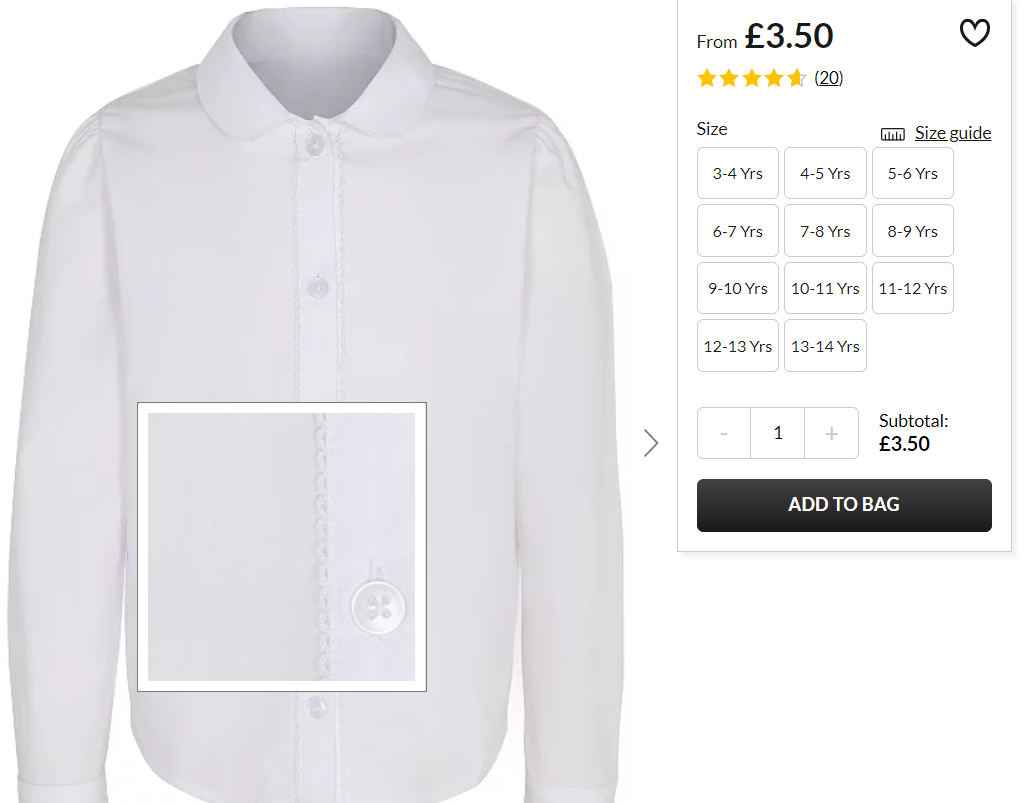 2. Black school shoes3. Burgundy/maroon knee-high socks. eg: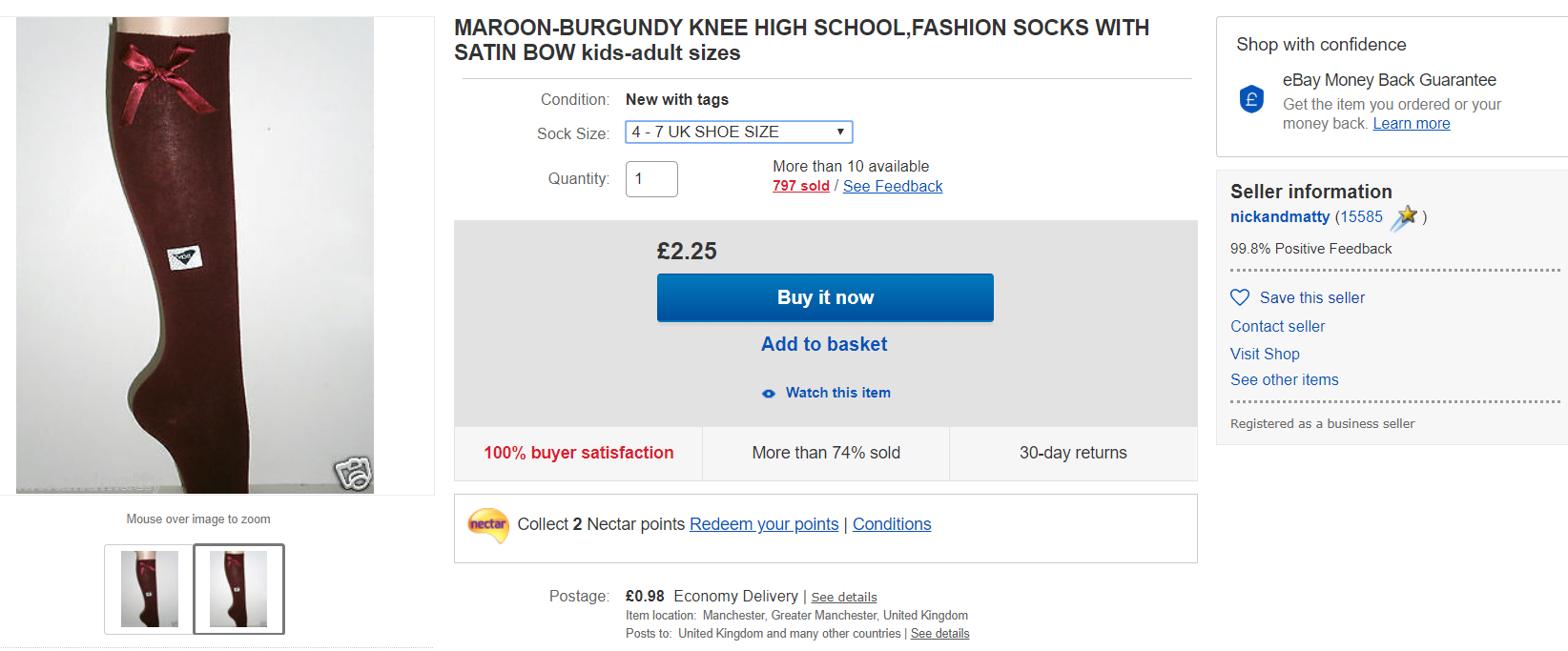 Skirts will be provided.BOYS AND GIRLS: (ALL)4. Rock outfit; Suggestions of possible outfits: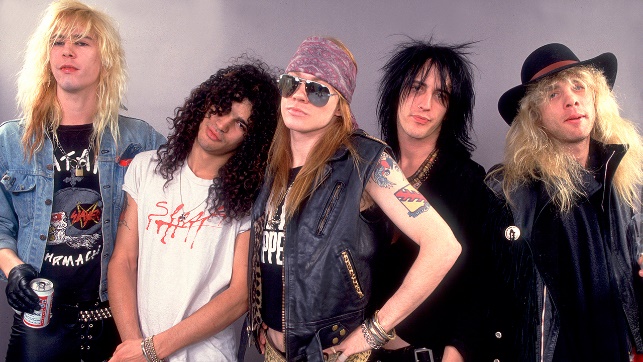 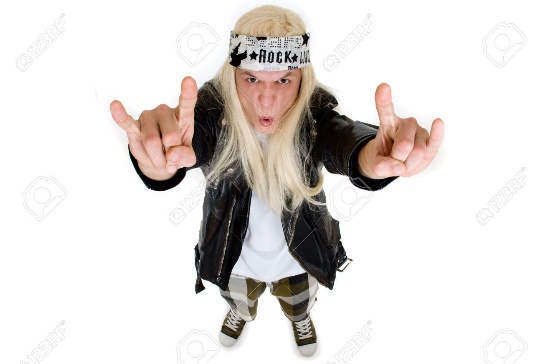 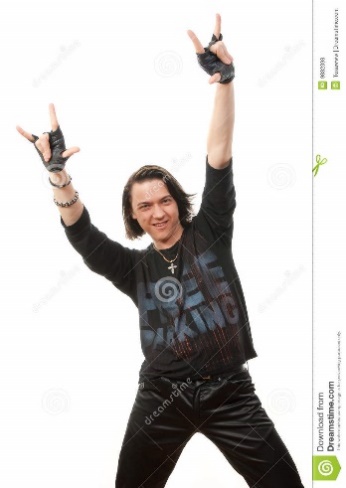 denim/PVC/leather/fishnet/black/purple/dark coloursleggings, leather waistcoat, black mini skirt/shorts‘Clompy’ shoes/DMsbandanas (dark/subdued colours, not bright coloursYES T-shirts of rock bands such as ACDC/Guns’n’Roses/Kiss etcNO T-shirts with other logos or religious symbols/crosses or offensive artworkstudded black wrist band/neck collar/beltsmultiple thin leather/black wrist bandsfake tattoos(but please nothing too provocative/revealing!)5. Accessories for ‘rocking up’ the uniform:Black fingerless gloves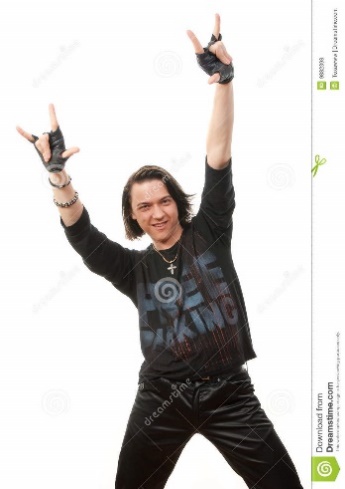 Hair accessories: black/dark/purple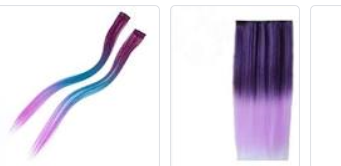 red braces/beltsstripy socks: 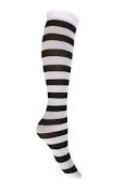 6. Black lyrical dance dress: (pupils should already have these)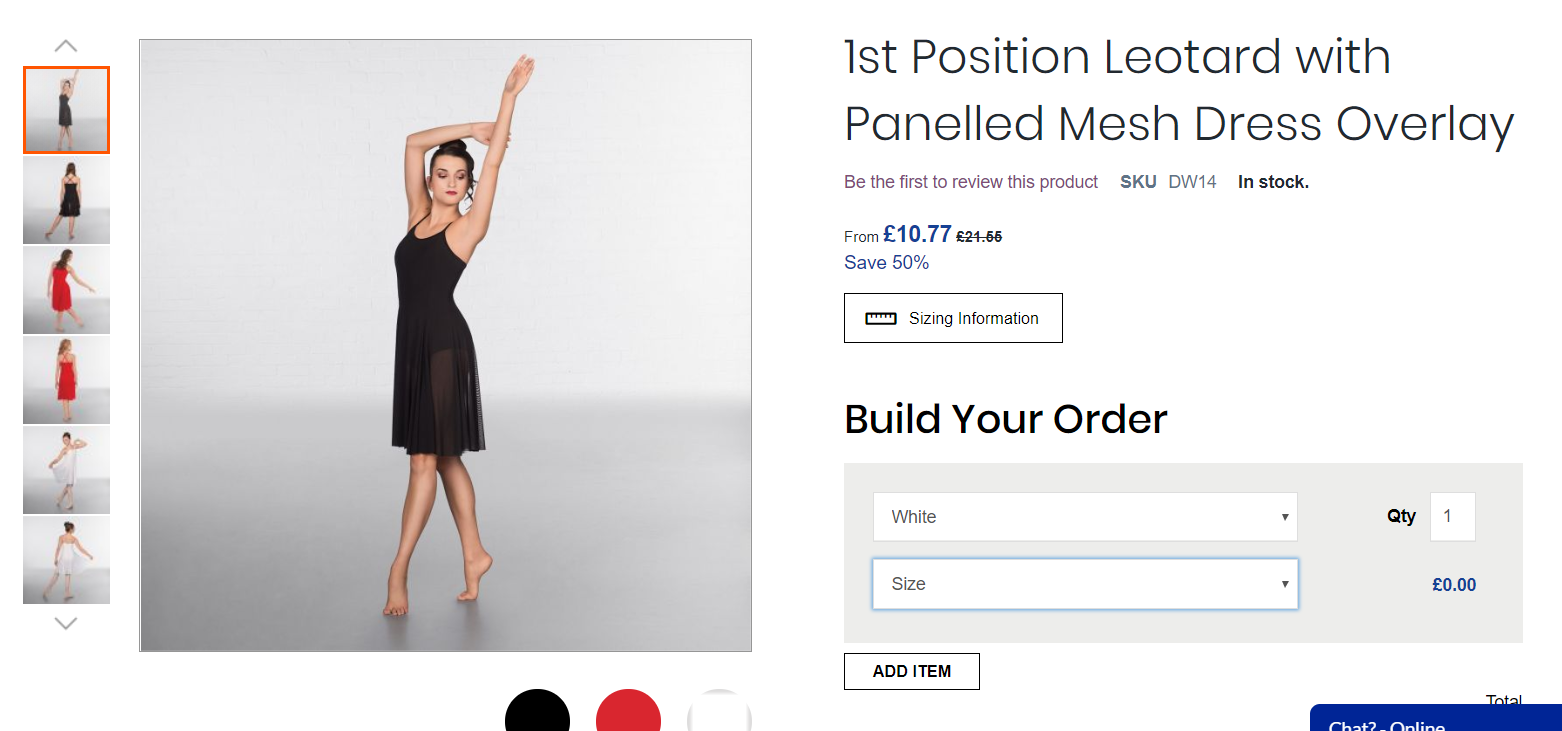 Yours sincerely,Mrs UptonCostume Managerliz.upton1@charlton.uk.com